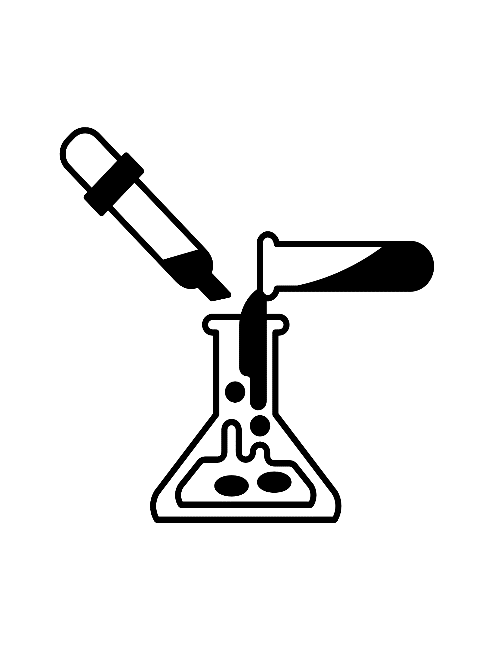 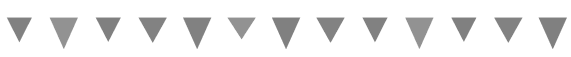 Dear Parents and Students, 	Welcome to Prattville Junior High School! I am so excited to have you in my science class, and I look forward to getting to know you and hopefully teaching you some fun concepts. Because most students have not had a heavy science course thus far, 7th grade Life Science may be challenging. It is fast paced, so buckle up- I know you can do it! I am here to help you and guide you any way that I can. It is going to be a GREAT school year. Classroom SuppliesComposition Notebook (2) OR Binder. This will be used as an interactive science notebook. I am fine with whichever you prefer!Glue Sticks OR Tape. We will do lots of cutting and gluing/taping into our binder or notebook.Pencils/Pens. Optional Supplies:Colored Pencils / Markers. I have a classroom set available; this is just if you want your own personal set.Donations of Kleenex, Clorox Wipes or Paper Towels are welcomed but NOT*** required.Copy Paper- I provide your students with notes, study guides, printed vocabulary words, and anything else they may need. This requires a LOT of paper. If you ever find yourself with an extra pack of paper, feel free to send it my way :)Lab donation- $5-$25. This helps purchase lab supplies to allow our students a great year of hands-on learning!Class Guidelines and ExpectationsBe in your seat working on the Bell Ringer when the bell rings, and do not leave your seat without permission. Please try to go to the restroom BEFORE entering my class.Bring ALL materials to class AND take them when you leave.Do not talk during instruction or independent work. Respect everyone and everything! Including my classroom.Follow all procedures and policies as outlined in the PJHS handbook.TestYou can expect a test at least every other week. A review day is always scheduled the day before the test. Students will receive a study guide for almost ALL tests. Make-up test will be given when/if it is established as an excused absence. It is YOUR responsibility to schedule a time to make the test up.Vocabulary work and quizzesEach chapter, students will be assigned a list of vocabulary words. Students will be graded on the completion of the vocabulary assignment, as well as the vocabulary quiz. Students will receive class time to work on vocabulary words, but any work not completed in class will be expected to be completed as homework. Students have 5 days to complete vocabulary work before taking the vocabulary quiz. BellringersEach day when you enter class, you will begin working on your Bell Ringer. The Bell Ringer will be a review of concepts we previously covered. Most bellringers come directly from test questions, so it is important to complete these. Bell Ringers will be graded during Notebook checks or as an occasionally weekly grade.HomeworkHomework will only be given if the student shows that additional resources are needed, or the student did not complete in class assignments. I am one of the few teachers to not assign homework, so please be sure that you are looking over your notes a few times a week to ensure your learning. Make-Up WorkWhen you miss school, YOU are responsible for picking up any missing work. When I call your name for role, please come ask me what you missed OR ask another student. I will do my best to help remind you of missing work, but I have 135 other students so I can not promise that. If your absence is unexcused: Teachers are not obligated to reteach lessons for unexcused absences. Teachers are not obligated to provide make-up work for unexcused absences. Students may receive a zero on missed assignments for unexcused absencesMissing/late assignments                    If you miss a turn in date, you have TWO days to turn in the assignment. If it is one day late, you will lose ten points, and   if it is two days late you will lose 20 points. After day two, I will no longer accept it and you will receive a zero. THIS DOES NOT APPLY TO VOCABULARY WORK, ONLY PROJECTS OR IN-CLASS ASSIGNMENTS.Behavior ManagementVerbal Correction or WarningBreak Detention Parent ContactOffice ReferralSevere Clause- Any student who uses profanity, fights, damages school property (of teacher and/or other students), is disrespectful (as defined by the teacher), or breaks any other guidelines clearly defined in the school code of conduct (i.e., chewing gum or breaking dress code) can and will be sent to the office immediately.Grading and EvaluationMajor Grades 65% (Tests, Projects, SOME labs)Minor Grades 35% (quizzes, weekly vocab work, classroom assignments, and homework)                                Grading Scale: 90-100%80-89%70-79%60-69%59% and Below Cheating PolicyThere is a NO TOLERANCE policy to cheating. You will receive an AUTOMIC ZERO.Contact / Class infoContacting me through email OR parent square is the best way to reach me. My planning period is 6th period, but keep in mind I also coach cheerleading during this time, if I am unable to get back with you quickly. I will do my best to respond to your email within the same day. Feel free to contact me to set up a conference if needed! Lesson plans can be found on parent square AND my page on the school website under “Staff Pages.”                        Mrs. Clark Policy and Procedures Agreement PagePlease have STUDENT sign along with PARENT/GUARDIAN. ONLY RETURN THE SIGNED PORTION OF THIS SYLLABUS along with your SAFETY CONTRACT by Tuesday, August 15!We have read the information about the science curriculum, the grading policy, student responsibilities, classroom procedures, and the discipline procedures for Mrs. Clark.I have read the classroom management plan and syllabus and agree to follow all rules and procedures.____________________________ _________________Student Signature                                     DateAs a parent or guardian, I have read the classroom management plan and syllabus, and I will encourage my student to abide by these guidelines.____________________________ ________________Parent/Guardian Signature                       Date